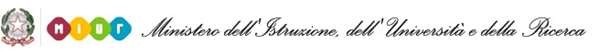 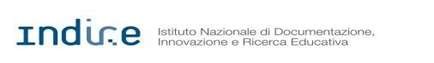 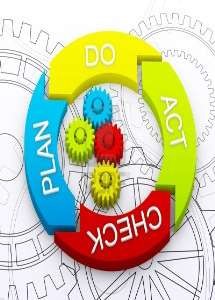 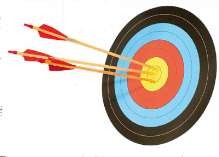 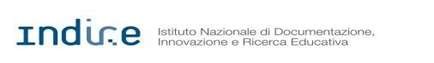 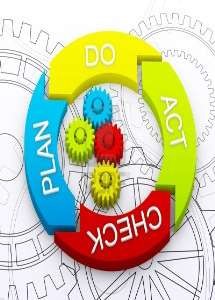 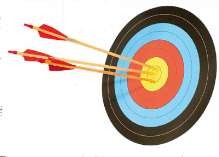 ISTITUTO COMPRENSIVO DI TROPEA (VV)“Don Francesco Mottola”PIANO DI MIGLIORAMENTO (Anni scolastici: 2016/2019)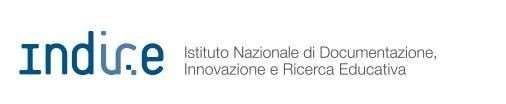 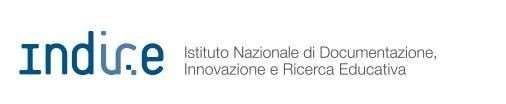 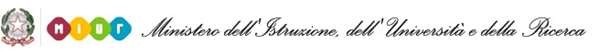 Indice Sommario1. Obiettivi di processo1.1 Congruenza tra obiettivi di processo e priorità/traguardi espressi nel Rapporto di Autovalutazione (RAV)1.2 Scala di rilevanza degli obiettivi di processo1.3 Elenco degli obiettivi di processo alla luce della scala si rilevanza2. Azioni previste per raggiungere ciascun obiettivo di processo3. Pianificazione delle azioni previste per ciascun obiettivo di processo individuato3.1 Impegno di risorse umane e strumentali3.2 Tempi di attuazione delle attività3.3 Monitoraggio periodico dello stato di avanzamento del raggiungimento dell'obiettivo di processo4 Valutazione, condivisione e diffusione dei risultati del piano di miglioramento4.1 Valutazione dei risultati raggiunti sulla base degli indicatori relativi ai traguardi del RAV4.2 Processi di condivisione del piano all'interno della scuola4.3 Modalità di diffusione dei risultati del PdM sia all'interno sia all'esterno dell'organizzazione scolastica4.4 Componenti del Nucleo di valutazione e loro ruoloObiettivi di processoCongruenza tra obiettivi di processo e priorità/traguardi espressi nel Rapporto di Autovalutazione (RAV)Priorità 1Equilibrare tra le varie classi il raggiungimento delle competenze TraguardoRaggiungere il livello medio di competenze in ogni classe e attestarlo attraverso prove strutturate per classi parallele.Obiettivi funzionali al raggiungimento del traguardo 1 Elaborare il Curricolo Verticale di Istituto e utilizzarlo come strumento per evitare frammentazioni del sapere e tracciare un percorso formativo unitario2 Realizzare prove strutturate in ingresso, intermedie e finali per ambiti disciplinari, per classi parallele, per misurare le competenze acquisite3 Promuovere percorsi formativi finalizzati ad innovare la didattica (tutoring, peer working, uso capillare delle TIC) per rispondere alle diverse esigenze di apprendimento4 Elevare le performance ed equilibrare i risultati dei percorsi di apprendimento degli alunni, rimuovendo le ragioni della varianza tra classi e dentro le classi.5 Rendere l’ambiente aula laboratorio per attuare una didattica inclusiva.Priorità 2Sviluppare	e	implementare	il	raggiungimento	delle	competenze	chiave	e	delle  competenze sociali e civiche degli alunniTraguardiRaggiungere i livelli intermedi di conseguimento delle competenze chiave e di cittadinanza per almeno il 40% degli studenti e innalzare il livello delle competenze sociali e civicheObiettivi funzionali al raggiungimento del traguardo1 Promuovere percorsi formativi finalizzati al raggiungimento del successo scolastico2 Ridurre il fenomeno del cheating3 Stesura del curricolo delle competenze sociali e civiche con relative griglie di valutazione4 Pianificare percorsi didattici e attività in continuità verticale finalizzati all’acquisizione delle competenze chiave e di cittadinanza e delle competenze sociali e civiche.5 Valutare con prove strutturate comuni e valutare per competenzeScala di rilevanza degli obiettivi di processoCalcolo della necessità dell’intervento sulla base di fattibilità ed impatto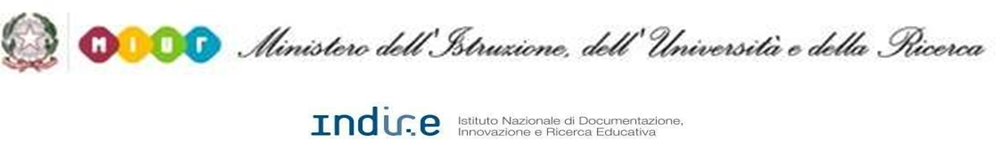  Elenco degli obiettivi di processo alla luce della scala di rilevanzaObiettivo di processo in via di attuazioneElaborare il Curricolo Verticale di Istituto e utilizzarlo come strumento per evitare frammentazioni del sapere e tracciare un percorso formativo unitarioRisultati attesi: Strutturare un percorso didattico verticale condiviso dal 100% dei docenti per facilitare il passaggio degli alunni da un ciclo di studi all’altroIndicatori di monitoraggio: Concordanza con i traguardi per le competenze contenuti nelle Nuove Indicazioni. Chiarezza sulla verticalità delle proposte educative Reperibilità e fruibilità dei curricoli da parte di tutti.Modalità di rilevazione: Verifiche sull’implementazione ed attuazione del curriculo d’Istituto nel PTOF 2016-2019. Indagine di customer satisfaction condotta tra i docenti per rilevare il livello di gradimento e di risultati. Incontri con il Gruppo di Miglioramento per verificare andamento delle azioniAzioni del Dirigente Scolastico: Coinvolgere e sensibilizzare il Collegio e gli stakeholders sull’efficacia delle azioni proposteDimensioni professionali interessate: Il Gruppo di Miglioramento, Funzione strumentale, Dipartimenti disciplinari, Docenti2.  Obiettivo di processo in via di attuazioneRealizzare prove strutturate in ingresso, intermedie e finali per ambiti disciplinari, per classi parallele, per misurare le competenze acquisiteRisultati attesi: misurare il livello delle competenze raggiunte dagli alunni ed implementare le modalità di verifica e valutazioneIndicatori di monitoraggio: Raccolta delle prove strutturate con indicatori comuni e monitoraggio dell’andamento complessivo degli alunni per ogni ordine di scuola e per classi paralleleModalità di rilevazione: somministrazione delle prove standardizzate in una stessa data e scandite per classe, allo scopo di costruire modalità omogenee di osservazione e valutazione dei processi e dei risultati. Analisi dei grafici dei risultati e confronto tra anni scolastici diversi.Azioni del Dirigente Scolastico: Sostenere e implementare il lavoro dei Dipartimenti per elaborare le prove e monitorare gli esitiDimensioni professionali interessate: Dipartimenti disciplinari3. Obiettivo di processo in via di attuazionePromuovere percorsi formativi finalizzati ad innovare la didattica (tutoring, peerworking, uso capillare delle TIC) per rispondere alle diverse esigenze di apprendimentoRisultati attesi: migliorare la qualità dell’insegnamento e potenziare le competenze tramite l’innovazione didattica e metodologicaIndicatori di monitoraggio: accrescere capacità organizzativa e didattica ed incentivare l’uso delle TIC Modalità di rilevazione: somministrazione di questionari stutturati; analisi delle programmazioni; esame dei risultati delle prove di valutazione comuni; esame dei risultati delle prove standardizzate nazionali; rilevazione del livello di soddisfazione di alunni e docenti destinatari dell'intervento; incontri formali per dipartimenti per l’analisi della documentazione dei processi e la valutazione degli esiti.Azioni del Dirigente Scolastico: Sollecitare i docenti ad investire nelle proprie capacità e attitudini, proporre percorsi formativi specifici Dimensioni professionali interessate: tutti i Docenti4. Obiettivo di processo in via di attuazioneElevare le performance ed equilibrare i risultati dei percorsi di apprendimento degli alunni, rimuovendo le ragioni della varianza tra le classi e dentro le classi.Risultati attesi: innalzare i livelli di apprendimento degli alunni del 20% in matematica e italiano.Indicatori di monitoraggio: Valutazioni insufficienti/sufficienti degli alunni in matematica e italiano. Analisi dei risultati delle Provi Invalsi.Modalità di rilevazione: Misurazione esiti e comparazione con precedenti valutazioniAzioni del Dirigente Scolastico: Individuare modalità organizzative e stimolare alla condivisione e al sense making: il linguaggio delle competenze come criterio di lettura condiviso da tutta l’organizzazione scolastica.Dimensioni professionali interessate: Dipartimenti disciplinari, Staff DS, docentiObiettivo di processo in via di attuazione Rendere l’ambiente aula laboratorio per attuare una didattica inclusiva Risultati attesi: Fornire le aule di strumenti per far sì che esse diventino laboratori Indicatori di monitoraggio: Presenza di TIC nelle auleModalità di rilevazione: Monitoraggio degli acquisti e dei percorsi realizzatiAzioni del Dirigente Scolastico: partecipazione a progetti nazionali ed europei per l’acquisto di TICDimensioni professionali interessate: FS e NIV Obiettivo di processo in via di attuazionePromuovere percorsi formativi finalizzati al raggiungimento del successo scolasticoRisultati attesi: innalzare i livelli di apprendimento degli alunniIndicatori di monitoraggio: Esiti relativi alla valutazione scolastica e confronto con anni precedentiModalità di rilevazione: Rilevazione e analisi dei voti dell’ultimo anno della scuola primaria e del primo e terzo anno della scuola secondaria di 1° gradoAzioni del Dirigente Scolastico: Sensibilizzare i docenti sulla necessità di organizzare percorsi di recupero e potenziamento rivolti agli alunniDimensioni professionali interessate: tutti i docenti, NIV, Dipartimenti disciplinariObiettivo di processo in via di attuazione    Risultati attesi: ridurre le percentuali del cheating nelle Prove Invalsi Indicatori di monitoraggio: risultati delle prove standardizzate nazionali Modalità di rilevazione: analisi dei risultati delle Prove Invalsi e confronto con i risultati degli anni precedenti.Azioni del Dirigente Scolastico: sensibilizzare i docent sull’inutilità dell’aiuto fornito agli alunni durante le prove. Organizzare la somministrazione delle prove di modo che la possibilità di aiuto da parte dei docent non si possa concretizzare.Dimensioni professionali coinvolte: Docenti, Referente Invalsi.Obiettivo di processo in via di attuazioneStesura del curricolo delle competenze sociali e civiche con relative griglie di valutazioneRisultati attesi: Costruzione di un Curricolo delle competenze sociali e civiche che permetterà di guidare gli interventi grazie all’organicità e sistematicità degli interventi educativi e formativi.Indicatori di monitoraggio: Dati risultanti dalle verifiche delle competenze sociali e civicheModalità di rilevazione: analisi dei dati risultanti dalla valutazione effettuata attraverso griglie appositamente costruite per monitorare i processiAzioni del Dirigente Scolastico: promuovere e favorire l’utilizzo dei curricoli per competenze sociali e civiche e monitorare i processiDimensioni professionali interessate: Incontri dei dipartimenti delle discipline, consigli di intersezione, interclasse e classe, Funzioni Strumentali.Obiettivo di processo in via di attuazionePianificare percorsi didattici e attività in continuità verticale finalizzati all’acquisizione delle competenze chiave e di cittadinanza e delle competenze sociali e civicheRisultati attesi: innalzamento dei livelli di conseguimento di competenze chiave e di cittadinanza e delle competenze sociali e civiche Indicatori di monitoraggio: progressi ottenuti dagli alunni Modalità di rilevazione: osservazione sistematica tramite griglie di valutazione e questionariAzioni del Dirigente Scolastico: sostegno al lavoro dei Dipartimenti e delle funzioni strumentali Dimensioni professionali interessate: tutti i docenti Obiettivo di processo in via di attuazione Valutare con prove strutturate comuni e valutare per competenze Risultati attesi: Progettare e utilizzare strumenti di rilevazione e rubriche di valutazione delle  competenze. Partecipazione del personale docente a percorsi formativi e a progetti di ricerca in rete tra istituzioni scolastiche, universitarie e servizi del territorio, finalizzati alla costruzione di prove autentiche per la rilevazione delle competenze.Indicatori di monitoraggio: Somministrazione delle prove nel 100% delle classi coinvolte; esiti degli studenti compresi nei seguenti parametri: ≤10% insufficienze, ≥ 10% eccellenze.Modalità di rilevazione: utilizzo di prove di valutazione per competenze comuni e griglie di valutazione per competenze e monitoraggio attraverso costruzione di aerogrammi e istogrammi con fasce di livelloAzioni del Dirigente Scolastico: sostenere il lavoro dei dipartimentiDimensioni professionali interessate: Collegio dei Docenti, Dipartimenti discipline, Staff DS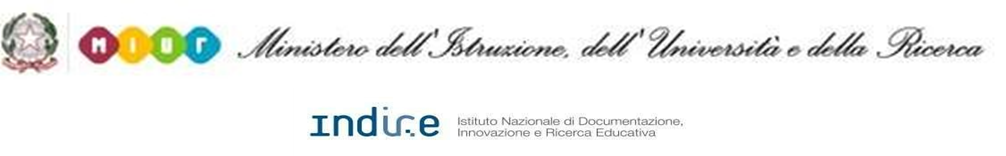    2. Azioni previste per raggiungere ciascun obiettivo di processoObiettivo di processo: Elaborare il Curricolo Verticale di Istituto e utilizzarlo come strumento per evitare frammentazioni del sapere e tracciare un percorso formativo unitarioAzione prevista: Stesura del curricolo verticale di Istituto da utilizzare come strumento per evitare frammentazioni del sapereEffetti positivi a medio termine: Utilizzare strumenti comuni per garantire la massima efficacia dell’azione educative e didatticaEffetti negativi a medio termine: difficoltà di condividere scelte, ridotta flessibilità didatticaEffetti posititivi a lungo termine: massima condivisione nell’istituto sulle scelte effettuate, coinvolgimento dei docenti nell’abitudine a pianificare tali percorsi. Piena condivisione del percorso didattico verticale. Operare in classe con lo sguardo ai traguardi in uscita.Effetti negativi a lungo termine: Ridotta flessibilità didattica. …………………………………………………………………………………………………………………………….Obiettivo di processo: Realizzare prove strutturate in ingresso, intermedie e finali per ambiti disciplinari, per classi parallele, per misurare le competenze acquisiteAzione prevista: Elaborazione prove strutturate per classi parallele in ingresso, in itinere e finali per ambiti disciplinali a cura dei Dipartimenti DisciplinariEffetti positivi a medio termine: effettuare scelte comuni per una valutazione omogenea degli studenti. Condivisione del percorso didattico per discipline affini. Operare in classe con lo sguardo ai traguardi in uscita.Effetti negativi a medio termine: Difficoltà di amalgamare docenti con bagaglio culturale di diversa estrazione.Effetti posititivi a lungo termine: condivisione massima di prove di verifica comuni scandite per livelli allo scopo di raggiungere modalità omogenee di osservazione e valutazione dei processi e dei risultatiEffetti negativi a lungo termine: difficoltà nella valutazione dei risultati raggiunti dall’Istituto nel suo insieme……………………………………………………………………………………………………………………………Obiettivo di processo: Promuovere percorsi formativi finalizzati ad innovare la didattica (tutoring, peer working, uso capillare delle TIC) per rispondere alle diverse esigenze di apprendimentoAzione prevista: creazione di un clima di innovazione didattica: favorire l’uso di strumenti digitali e l’acquisizione di nuove competenze digitali/tecnologiche e metodologicheEffetti positivi a medio termine: favorire la partecipazione dei docenti ad attività di studio e di ricerca, capacità di rispondere in modo efficace alle diverse esigenze di apprendimento degli alunni.Effetti negativi a medio termine: gestione della sostituzione di colleghi per la partecipazione a corsi, superare atteggiamento di diffidenza rispetto alle novitàEffetti posititivi a lungo termine: incremento delle performance scolastiche degli studenti e coinvolgimento dei docenti nell’uso quotidiano delle TIC e nelle innovazioni didatticheEffetti negativi a lungo termine:……………………………………………………………………………………………………………………………Obiettivo di processo: Elevare le performance ed equilibrare i risultati dei percorsi di apprendimento degli alunni, rimuovendo le ragioni della varianza tra classi e dentro le classi.Azione prevista: Innalzare i livelli di apprendimento delle conoscenze, abilità e competenze della lingua italiana e della matematica attraverso l’implementazione di strategie e metodologie didattiche innovative. Frequenza di percorsi di recupero per gli alunni con difficoltà. Effetti positivi a medio termine: Migliorare del 20% le performance nell’area matematica elinguisticaEffetti negativi a medio termine: permanenza delle criticitàEffetti posititivi a lungo termine: Favorire l’equità degli esiti formativi all’interno del sistema scolastico riducendo la varianza interna nelle classi e tra le classi.Effetti negativi a lungo termine: insuccesso scolastico……………………………………………………………………………………………………….Obiettivo di processo: Rendere l’ambiente aula laboratorio per attuare una didattica inclusivaAzione prevista: partecipazione a progetti nazionali ed europei per acquistare strumenti didattici innnovativiEffetti positivi a medio termine: costruzione di aule-laboratorio per una didattica sempre più inclusivaEffetti negativi a medio termine: difficoltà di reperire fondiEffetti posititivi a lungo termine: utilizzo da parte di tutti i docenti di una didattica innovativa sostenuta dalle TIC per la concretizzazione dell’equità formativaEffetti negativi a lungo termine: /……………………………………………………………………………………………………….Obiettivo di processo: Promuovere percorsi formativi finalizzati al raggiungimento del successo scolasticoAzione prevista: predisporre percorsi di arricchimento e ampliamento dell’offerta formativa coerenti con il PTOF. Prevedere azioni di educazione e prevenzione per contrastare discriminazioni e difficoltà. Rispondere ai bisogni orientativi degli studenti.Effetti positivi a medio termine: Recupero e superamento delle difficoltà e capacità di rispondere ai bisogni orientativi ed educativi di tutti gli studentiEffetti negativi a medio termine: possibile resistenza da parte di alcuni docenti alla condivisione di attività comuniEffetti posititivi a lungo termine: implementare i livelli di competenze raggiunti; favorire il passaggio da un ordine di scuola all’altro, limitare problematiche riguardanti il rischio di dispersione scolastica o di esclusione sociale.Effetti negativi a lungo termine: /……………………………………………………………………………………………………….Obiettivo di processo: ridurre il fenomeno del cheatingAzione prevista: attivazione di percorsi di riflessione tra i docenti. Organizzazione capillare e dettagliata della somministrazione delle prove.Effetti positivi a medio termine: eliminazione del fenomento del cheating. Costruzione di una cultura valutativa trasparente e reale.Effetti negativi a medio termine: Resistenza di alcuni docentiEffetti positivi a lungo termine: Resistenza di alcuni docentiEffetti negativi a lungo termine: /……………………………………………………………………………………………………………………………..Obiettivo di processo: Stesura del curricolo delle competenze sociali e civiche con relative griglie di valutazioneAzione prevista: Attivazione di un progetto comune di istituto per promuovere ed amplificare l’azione della scuola, con particolare propensione a progetti legati a: legalità, ambiente, alimentazione, arte, economia e movimento del corpo; valutare i risultati raggiunti.Effetti positivi a  medio termine:  contenimento delle note dispiplinari  del  20% e diminuzione degli eventi problematici a scuolaEffetti negativi a medio termine: percezione da parte di alcuni docenti di essere condizionati nella loro attività didattica.Effetti posititivi a lungo termine: coinvolgere i docenti nell’abitudine a pianificare tali percorsi con piena condivisione del percorso didattico. Operare in classe con lo sguardo ai traguardi in  uscita d’IstitutoEffetti negativi a lungo termine: /………………………………………………………………………………………………………Obiettivo di processo: Pianificare percorsi didattici e attività in continuità verticale finalizzati all’acquisizione delle competenze chiave e di cittadinanza e delle competenze sociali e civicheAzione prevista: costruire e concretizzare attività che prevedano il coinvolgimento dei diversi ordini di scuola per una didattica orientativa sempre più efficaceEffetti positivi a medio termine: Incremento delle valutazioni medio-alte del profitto e del comportamento; piena efficacia dei percorsi orientativi.Effetti negativi a medio termine: possibile resistenza da parte dei docenti di appesantire il lavoroEffetti posititivi a lungo termine: Acquisizione di maggior consapevolezza da parte dei docenti dei bisogni e delle difficoltà dimostrate dagli alunni; capacità da parte degli alunni di costruire il  loro percorso di vita in modo efficace.Effetti negativi a lungo termine: /……………………………………………………………………………………………………….Obiettivo di processo: Valutare con prove strutturate comuni e valutare per competenzeAzione prevista: costruzione ed effettiva somministrazione di prove di verifica per competenze. Studio ed analisi dei risultatiEffetti positivi a medio termine: Scambio professionale e condivisione di modelli e strumenti di verifica e valutazione. Miglioramento dei percorsi didatticiEffetti negativi a medio termine: difficoltà nella valutazione per competenzeEffetti posititivi a lungo termine: validazione delle prove attraverso il monitoraggio dell'adeguatezza degli strumenti elaborati. Condivisione di una vision finalizzata al successo formativo di ogni alunno da parte dell’intero istituto come punto di riferimento per ogni azione intrapresaEffetti negativi a lungo termine: /……………………………………………………………………………………………………….Pianificazione delle azioni previste per ciascun obiettivo di processo individuatoImpegno di risorse umane e strumentaliObiettivo di processo: Elaborare il Curricolo Verticale di Istituto e utilizzarlo come strumento per evitare frammentazioni del sapere e tracciare un percorso formativo unitarioImpegno di risorse umane interne alla scuolaObiettivo di processo: Realizzare prove strutturate in ingresso, intermedia e finali per ambiti disciplinari, per classi parallele, per misurare le competenze acquisiteImpegno di risorse umane interne alla scuolaImpegno finanziario per figure professionali esterne alla scuola e/o beni e serviziObiettivo di processo: Promuovere percorsi formativi finalizzati ad innovare la didattica (tutoring, peerworking, uso capillare delle TIC) per rispondere alle diverse esigenze di apprendimentoImpegno di risorse umane interne alla scuolaImpegno finanziario per figure professionali esterne alla scuola e/o beni e serviziObiettivo di processo: Elevare le performance ed equilibrare i risultati dei percorsi di apprendimento degli alunni, rimuovento le ragioni della varianza tra classi e dentro le classi.Impegno di risorse umane interne alla scuolaImpegno finanziario per figure professionali esterne alla scuola e/o beni e serviziObiettivo di processo: Rendere l’ambiente aula laboratorio per attuare una didattica inclusivaImpegno di risorse umane interne alla scuolaImpegno finanziario per figure professionali esterne alla scuola e/o beni e serviziObiettivo di processo: Promuovere percorsi formativi finalizzati al raggiungimento del successo scolasticoImpegno di risorse umane interne alla scuolaImpegno finanziario per figure professionali esterne alla scuola e/o beni e serviziObiettivo di processo: Ridurre il fenomeno del cheatingImpegno di risorse umane interne alla scuolaImpegno finanziario per figure professionali esterne alla scuola e/o beni e serviziObiettivo di processo: Stesura dei curricoli verticali e del curricolo delle competenze sociali e civiche con relative griglie di valutazioneImpegno di risorse umane interne alla scuolaImpegno finanziario per figure professionali esterne alla scuola e/o beni e serviziObiettivo di processo: Pianificare percorsi didattici e attività in continuità verticale finalizzati all’acquisizione delle competenze chiave e di cittadinanza e delle competenze sociali e civicheImpegno di risorse umane interne alla scuolaImpegno finanziario per figure professionali esterne alla scuola e/o beni e serviziObiettivo di processo: Valutare con prove strutturate comuni e valutare per competenzeImpegno di risorse umane interne alla scuolaFinanziario per figure professionali esterne alla scuola e/o beni e serviziTempi di attuazione delle attività1 Obiettivo di processo: Elaborare il Curricolo Verticale di Istituto e utilizzarlo come strumento per evitare frammentazioni del sapere e tracciare un percorso formativo unitarioTempistica delle attività2 Obiettivo di processo: Realizzare prove strutturate in ingresso, intermedie e finali per ambiti disciplinari, per classi parallele, per misurare le competenze acquisiteTempistica delle attività3 Obiettivo di processo: Promuovere percorsi formativi finalizzati ad innovare la didattica (tutoring, peerworking, uso capillare delle TIC) per rispondere alle diverse esigenze di apprendimentoTempistica delle attivitàObiettivo di processo: Elevare le performance ed equilibrare i risultati dei percorsi di apprendimento degli alunniTempistica delle attivitàObiettivo di processo Rendere l’ambiente aula laboratorio per attuare una didattica inclusivaTempistica delle attivitàObiettivo di processo: Promuovere percorsi formativi finalizzati al raggiungimento del successo scolasticoTempistica delle attivitàObiettivo di processo: Ridurre il fenomeno del cheating Tempistica delle attivitàObiettivo di processo: Stesura del curricolo delle competenze sociali e civiche con relative griglie di valutazione.Tempistica delle attivitàObiettivo di processo: Pianificare percorsi didattici e attività in continuità verticale finalizzati all’acquisizione delle competenze chiave e di cittadinanza e delle competenze sociali e civicheTempistica delle attivitàObiettivo di processo: Valutare con prove strutturate comuni e valutare per competenzeTempistica delle attivitàLegenda:Rosso = azione non svolta secondo quanto pianificato/non in linea con gli obiettivi previsti; Giallo = azione in corso/ in linea con gli obiettivi previsti, ma ancora non avviata o non conclusa Verde = azione attuata/conclusa 3.3 Monitoraggio periodico dello stato di avanzamento del raggiungimento dell’obiettivo di processoL’efficacia dei processi attivati (obiettivi raggiunti in relazione alle priorità fissate) sarà monitorata con cadenza annuale in termini di partecipazione, condivisione e ricaduta formativa, con l’uso di checklist, questionari, sondaggi e focus group.Monitoraggio delle azioni1 Obiettivo di processo: Elaborare il Curricolo Verticale di Istituto per evitare frammentazioni del sapere e tracciare un percorso formativo unitario2 Obiettivo di processo: Realizzare prove strutturate in ingresso, intermedie e finali per ambiti disciplinari, per classi parallele, per misurare le competenze acquisiteObiettivo di processo: Promuovere percorsi formativi finalizzati ad innovare la didattica (tutoring, peerworking, uso capillare delle TIC) per rispondere alle diverse esigenze di apprendimentoObiettivo di processo: Elevare le performance ed equilibrare i risultati dei percorsi di apprendimento degli alunni, rinnovando le ragioni della varianza tra classi e dentro le classi. 5. Obiettivo di processo: Rendere l’ambiente aula laboratorio per attuare una didattica inclusiva.Obiettivo di processo: Promuovere percorsi formativi finalizzati al raggiungimento del successo scolastico7 Obiettivo di processo: Ridurre il fenomeno del cheatingObiettivo di processo: Stesura del curricolo delle competenze sociali e civiche con relative griglie di valutazioneObiettivo di processo: Pianificare percorsi didattici e attività in continuità verticale finalizzati all’acquisizione delle competenze chiave e di cittadinanza e delle competenze sociali e civiche Obiettivo di processo: Valutare con prove strutturate comuni e valutare per competenze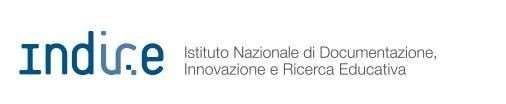 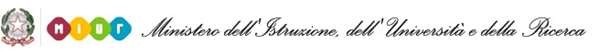 Valutazione, condivisione e diffusione dei risultati del piano di miglioramentoIn questa sezione si considera la dimensione della valutazione degli esiti, facendo esplicito riferimento agli indicatori che erano stati scelti nel RAV come strumenti di misurazione dei traguardi previsti.La valutazione dei risultati raggiunti sulla base degli indicatori relativi ai traguardi del RAVPriorità 1                           Priorità 2Processi di condivisione del piano all’interno della scuola    Condivisione interna dell’andamento del Piano di MiglioramentoModalità di diffusione dei risultati del PdM sia all’interno sia all’esterno dell’organizzazione scolastica.               4.4 Composizione del Nucleo di valutazioneIl Dirigente Scolastico                    Prof.ssa Giuseppina ProstamoObiettivo di processo elencatiFattibilità (da 1 a 5)Impatto (da 1 a 5)Prodotto: valore che identifica la rilevanza dell’intervento1Elaborare il Curricolo Verticale di Istituto e utilizzarlo come strumento per evitare frammentazioni del sapere e tracciare un percorso formativo unitario45202Realizzare prove strutturate in ingresso, intermedie e finali per ambiti disciplinari, per classi parallele, per misurare le competenze acquisite44163Promuovere percorsi formativi finalizzati ad innovare la didattica (tutoring, peer working, uso capillare delle TIC) per rispondere alle diverse esigenze di apprendimento44164Elevare le performance ed equilibrare i risultati dei percorsi di apprendimento degli alunni rimuovento le ragioni della varianza tra classi35155Rendere l’ambiente aula laboratorio per attuare una didattica inclusiva34126Promuovere percorsi formativi finalizzati al raggiungimento del successo scolastico 44     167Ridurre il fenomeno del cheating 44168 Stesura del curricolo delle competenze sociali e civiche con relative griglie di valutazione         4       4169 Pianificare percorsi didattici e attività in continuità verticale finalizzati all’acquisizione delle competenze chiave e di cittadinanza e delle competenze sociali e civiche441610 Valutare con prove strutturate comuni e valutare per competenze4416Figure professionaliTipologia di attivitàOre aggiuntive presunteCosto previstoFonte finanziariaDocentiCollaborazione tra il docente con incarico di Funzione Strumentale coadiuvato         dai        Dipartimenti30 h + 30 hannue€525,00 +quota F.S. Annue+Quota Progetto in reteM.O.F.+Finanziamentodisciplinari.	Riunioni	con	i€525,00 +quota F.S. Annue+Quota Progetto in reteregionale orappresentanti   dei   vari   ordini  discuola  per  ambiti  disciplinari   per€525,00 +quota F.S. Annue+Quota Progetto in retenazionaleconfrontarsi e condividere scelte.€525,00 +quota F.S. Annue+Quota Progetto in retePartecipazione  al  progetto  in   rete€525,00 +quota F.S. Annue+Quota Progetto in rete“In @ula con il Curriculo Verticale”e ad alter reti di scuole€525,00 +quota F.S. Annue+Quota Progetto in retePersonale ATAAltre figureImpegni finanziari per tipologia di spesaImpegno presuntoFonte finanziariaFormatori€500,00ConsulentiAttrezzatureServiziAltro€500,00Figure professionaliTipologia di attivitàOre aggiuntive presunteCosto previstoFonte finanziariaDocentiI docenti nell’ambito dei Dipartimenti disciplinari si attiveranno	per	la realizzazione delle prove strutturate e il monitoraggio degli esiti80 h€ 1.400,00Da F.I.S.Personale ATAAltre figureImpegni finanziari per tipologia di spesaImpegno presuntoFonte finanziariaFormatoriConsulentiAttrezzatureServiziAltroFigure professionaliTipologia di attivitàOre aggiuntive presunteCosto previstoFonte finanziariaDocentiFormazione/aggiornamento50€ 5.000,00Fondi appositiPersonale ATAAltre figureImpegni finanziari per tipologia di spesaImpegno presuntoFonte finanziariaFormatori2500Programma annuale ( spese per formazione e aggiornamento)Consulenti1000Programma annuale ( spese per formazione e aggiornamento)AttrezzatureServiziAltro1500Programma annuale ( spese per formazione e aggiornamentoFigure professionaliTipologia di attivitàOre aggiuntive presunteCosto previstoFonte finanziariaDocenti italiano e matematicaCorsi di recupero/potenziamento in matematica80€ 2.800,00Fondi del FISPersonale ATAApertura scuola dopo l’orario scolastico20  €  250,00Fondi del FISAltre figureImpegni finanziari per tipologia di spesaImpegno presuntoFonte finanziariaFormatoriConsulentiAttrezzatureServiziAltro2.000Fondi del FISFigure professionaliTipologia di attivitàOre aggiuntive presunteCosto previstoFonte finanziariaDocentiUtilizzo delle TIC Partecipazione Bandi PON30 h+Apporto F.S.€ 45.000,00Programmazione annuale – M.O.F.– Fondi PON e PORPersonale ATAAltre figureSostegno per l’acquisto e l’uso delle TICImpegni finanziari per tipologia di spesaImpegno presuntoFonte finanziariaFormatori€ 3.000,00PON - PORConsulentiAttrezzature€ 40.000,00PON - PORServiziAltroFigure professionaliTipologia di attivitàOre aggiuntive presunteCosto previstoFonte finanziariaDocentiProgettare attività di amplilamento/arricchimento dell’OFOre di tutti i progetti extracurricolari500 ore         annue€ 10.000annueF.I.S. + Programma annuale (spese perfunzionamento didattico generale)Personale ATAApertura oltre l’orario scolastico€ 2.000annueF.I.S. +Programma annuale (spese perfunzionamento didattico generale)Altre figureImpegni finanziari per tipologia di spesaImpegno presuntoFonte finanziariaFormatoriConsulentiAttrezzature€ 1.000,00P.A.Servizi€ 1.000,00EE.LL.AltroFigure professionaliTipologia di attivitàOre aggiuntive presunteCosto previstoFonte finanziariaReferente Invalsi e Gruppo di lavoroAttivazione di percorsi di riflessione sulla valutazione. Organizzazione della somministrazione delle Prove Invalsi        50 €  825,00    FISImpegni finanziari per tipologia di spesaImpegno presuntoFonte finanziariaFormatoriConsulentiAttrezzatureServiziAltroFigure professionaliTipologia di attivitàOre aggiuntive presunteCosto previstoFonte finanziariaDocentiAttivazione di un progetto di istituto comune	come100 h2.000M.O.F. + Programma annuale (spese perfunzionamento didattico generale)concretizzazione	delcurricolo	dellecompetenze  sociali  ecivichePersonale ATAApertura scuola in orario extracurriculareAltre figureImpegni finanziari per tipologia di spesaImpegno presuntoFonte finanziariaFormatoriConsulentiAttrezzatureServizi€ 1.000,00P.A.AltroFigure professionaliTipologia di attivitàOre aggiuntive presunteCosto previstoFonte finanziariaDocentiConcretizzazione di percorsi didattici	definiti. Elaborazione griglie di valutazione per competenze chiave a cura della FS30 h annue+Quota F.S.M.O.F.Personale ATAAltre figureImpegni finanziari per tipologia di spesaImpegno presuntoFonte finanziariaFormatoriConsulentiAttrezzatureServiziAltroFigure professionaliTipologia di attivitàOre aggiuntive presunteCosto previstoFonte finanziariaDocentiElaborazione eSomministrazione di verifiche per competenze30 h annue+ F.S.€ 525,00annue + Quota F.S.F.I.S. e M.O.F.Personale ATAAltre figureImpegni finanziari per tipologia di spesaImpegno presuntoFonte finanziariaFormatoriConsulentiAttrezzatureServiziAltroAttivitàa.s.2016/2017Sett.Ott.Nov.Dic.Gen.Feb.Mar.Apr.Mag.Giu.Stesura del curricolo verticale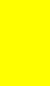   Monitoraggio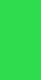 Attivitàa.s.2017/2018Sett.Ott.Nov.Dic.Gen.Feb.Mar.Apr.Mag.Giu.Uso del Curricolo Verticale come strumento didatticoMonitoraggio delle attivitàAttivitàa.s.2018/2019Sett.Ott.Nov.Dic.Gen.Feb.Mar.Apr.Mag.Giu.Uso del Curricolo Verticale come strumento didatticoMonitoraggio delle attivitàAttivitàa.s.2016/20176Sett.Ott.Nov.Dic.Gen.Feb.Mar.Apr.Mag.Giu.Elaborazio-ne prove strutturate per classi parallele in ingresso, in itinere e finaliMonitorag-gio delle attivitàAttivitàa.s.2017/2018Sett.Ott.Nov.Dic.Gen.Feb.Mar.Apr.Mag.Giu.Elaborazione prove strutturate per classi parallele in ingresso, in itinere e finaliMonitoraggio delle attivitàAttivitàa.s.2018/2019Sett.Ott.Nov.Dic.Gen.Feb.Mar.Apr.Mag.Giu.Elaborazione prove strutturate per classi parallele in ingresso, in itinere e finaliMonitoraggio delle attivitàAttivitàa.s.2016/2017SettOtt.Nov.Dic.Gen.Feb.Mar.Apr.Mag.Giu.Partecipazione dei docenti ad attività di studio e di ricercaMonitoraggioAttivitàa.s.2017/2018SettOtt.Nov.Dic.Gen.Feb.Mar.Apr.Mag.Giu.Partecipazione dei docenti ad attività di studio e di ricercaMonitoraggioAttivitàa.s.2018/2019SettOtt.Nov.Dic.Gen.Feb.Mar.Apr.Mag.Giu.Partecipazione dei docenti ad attività di studio e di ricercaMonitoraggioAttività a.s.2016/2017Sett.Ott.Nov.Dic.Gen.Feb.Feb.Feb.Mar.Apr.Mag.Giu.Giu.Giu.Corsi di potenziamento recupero in matematica e italianoMonitoraggioAttività a.s.2017/2018Sett.Ott.Nov.Dic.Gen.Feb.Feb.Feb.Mar.Apr.Mag.Giu.Giu.Giu.Corsi di potenziamento recupero in matematica e italiano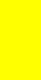 MonitoraggioAttività a.s.2018/2019Sett.Ott.Nov.Dic.Gen.Feb.Mar.Apr.Mag.Giu.Corsi di potenziamento recupero in matematica e italiano Palestra Invalsi:simulazione prove invalsi nelle classi interessate MonitoraggioAttivitàa.s.2016/2017Sett.Ott.Nov.Dic.Gen.Feb.Mar.Apr.Mag.Giu.Partecipazion e a progetti regionali, nazionali ed europeiMonitoraggioAttivitàa.s.2017/2018Sett. Ott.Nov.Dic.Gen.Feb.Mar.Apr.Mag.Giu.Partecipazione a progetti regionali, nazionali ed europeiMonitoraggioAttivitàa.s.2018/2019Sett. Ott.Nov.Dic.Gen.Feb.Mar.Apr.Mag.Giu.Partecipazione a progetti regionali, nazionali ed europeiMonitoraggioAttivitàa.s.2016/2017Sett.Ott.Nov.Dic.Gen.Feb.Mar.Apr.Mag.Giu.Progetti di arricchimento e ampliamento dell’OF coerenti con il PTOFMonitoraggioattraverso questionari rivolti agli alunni e docentiAttivitàa.s.2017/2018Sett.Ott.Nov.Dic.Gen.Feb.Mar.Apr.Mag.Giu.Progetti di arricchimento e ampliamento dell’OF coerenti con il PTOFMonitoraggioattraverso questionari rivolti agli alunni e docentiAttivitàa.s.2018/2019Sett.Ott.Nov.Dic.Gen.Feb.Mar.Apr.Mag.Giu.Progetti di arricchimento e ampliamento dell’OF coerenti con il PTOF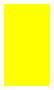 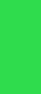 Monitoraggioattraverso questionari rivolti agli alunni e docentiAttività a.s.2016/2017Sett.Ott.Nov.Dic.Gen.Feb.Mar.Apr.Mag.Giu.Riflessione sulla valutazione trasparente Organizzazione della somministrazione delle proveAnalisi dei risultati delle Prove InvalsiAttività a.s.2017/2018Sett.Ott.Nov.Dic.Gen.Feb.Mar.Apr.Mag.Giu.Riflessione sulla valutazione trasparenteOrganizzazio- ne della somministra-zione delle proveAnalisi dei risultati delle Prove InvalsiAttività a.s.2018/2019Sett.Ott.Nov.Dic.Gen.Feb.Mar.Apr.Mag.Giu.Riflessione sulla valutazione trasparenteOrganizzazio- ne della somministra-zione delle proveAnalisi dei risultati delle Prove InvalsiAttività a.s.2016/2017Sett.Ott.Nov.Dic.Gen.Feb.Mar.Apr.Mag.Giu.Stesura del curricolo delle competenze sociali e civicheAttivazione di un progetto comune di Istituto e verifica e valutazioneMonitoraggioAttività a.s.2017/2018Sett.Ott.Nov.Dic.Gen.Feb.Mar.Apr.Mag.Giu.Predisporre per le classi finali di ogni ciclo scolastico un dossier per singolo alunno per accertare le competenze sociali e civicheAttivazione di un progetto comune di Istituto e verifica e valutazioneMonitoraggioAttività a.s.2018/2019Sett.Ott.Nov.Dic.Gen.Feb.Mar.Apr.Mag.Giu.Predisporre per le classi finali di ogni ciclo scolastico un dossier per singolo alunno per accertare le competenze sociali e civicheAttivazione di un progetto comune di Istituto e verifica e valutazioneMonitoraggioAttività a.s.2016/2017Sett.Ott.Nov.Dic.Gen.Feb.Mar.Apr.Mag.Giu.Pianificare e realizzare percorsi didattici e attività in continuità verticaleVerifica e valutazione dell’attività realizzataAttività a.s.2017/2018Sett.Ott.Nov.Dic.Gen.Feb.Mar.Apr.Mag.Giu.Pianificare e realizzare percorsi didattici e attività in continuità verticaleVerifica e valutazione dell’attività realizzataAttività a.s.2018/2019Sett.Ott.Nov.Dic.Gen.Feb.Mar.Apr.Mag.Giu.Pianificare e realizzare percorsi didattici e attività in continuità verticaleVerifica e valutazione dell’attività realizzataAttività a.s.2016/2017Sett.Ott.Nov.Dic.Gen.Feb.Mar.Apr.Mag.Giu.Costruzione ed effettiva somministraz ione delle proveVerifica e valutazione dell’attività realizzataAttività a.s.2017/2018Sett.Ott.Nov.Dic.Gen.Feb.Mar.Apr.Mag.Giu.Costruzione ed effettiva somministraz ione delle proveVerifica e valutazione dell’attività realizzataAttività a.s.2018/2019Sett.Ott.Nov.Dic.Gen.Feb.Mar.Apr.Mag.Giu.Costruzione ed effettiva somministraz ione delle proveVerifica e valutazione dell’attività realizzataData di rilevazioneIndicatori di monitoraggio del processoStrumenti di misurazioneCriticità rilevateProgressi rilevatiModifiche/ necessità diaggiustamentiDic 2016Elaborazione del curricolo verticale concretizzazione  della didattica per competenzeCertificazione delle competenze a termine di ogni ordine di scuolaManca la Rubrica di Valutazione delle competenze di cittadinanzaPassaggio da un ciclo di scuola ad un altro meno traumaticoGiu 2016Realizzazione di attività in verticaleCertificazione delle competenze a termine di ogni ordine di scuola e questionari somministrati ad alunni e docentiNecessità di maggiore utilizzo dello strumentoPassaggio da un ciclo di scuola ad un altro meno traumaticoGiu 2017Massima condivisione nell’istituto sulle scelte effettuateIncontri  con il NIV per verificare implementazione ed attuazione del curriculo d’Istituto nel PTOF 2016-19Discrepanza valutativa tra ordini di scuolaPassaggio da un ciclo di scuola ad un altro meno traumaticoGiu 2018Coinvolgimento dei docenti nell’abitudine a pianificare tali percorsi Incontri con il NIV per verificare andamento delle azioniOperare in classe con lo sguardo ai traguardi in uscitaGiu 2019Piena condivisione del percorso didattico verticale. Indagine di customer satisfaction condotta tra i docenti per rilevare il livello di gradimento e di risultati.Data di rilevazioneIndicatori di monitoraggio del processoStrumenti di misurazioneCriticitàrilevateProgressi rilevatiModifiche/ necessità diaggiustamentiDic 2016Elaborazione prove strutturate per tutti gli ordini e gradi dell’Istituto (Infanzia, Primaria, Sec. di I grado)Somministrazione prove in ingressoMigliorare l’impostazione delle prove della scuola sec. di I gradoOmogeneità dei criteri adottatiNecessità di somministrare le prove in formato fileGen 2017Somministrazione di prove strutturate per competenze, iniziali, intermedie e finaliSomministrazione prove e analisi dei risultatiOmogeneità dei criteri adottatiGiu 2018Raccolta delle prove strutturate con indicatori comuni e monitoraggio dell’andamento complessivo degli alunni per ogni ordine di scuola e per classi paralleleProve onlineDifficoltà di utilizzo dei computer contemporaneamentenelle classi parallele.Omogeneità dei criteri adottati.Favorisce il percorso didattico e la maturazione personale dell’alunnoGiu 2019somministrazione delle prove standardizzate in una stessa data e scandite per classe, allo scopo di costruire modalità omogenee di osservazione e valutazione dei processi e dei risultatiAnalisi dei grafici dei risultati e confronto tra anni scolastici diversiData di rilevazioneIndicatori di monitoraggio del processoStrumenti di misurazioneCriticità rilevateProgressi rilevatiModifiche/necessità diaggiustamentiGiu 2017Partecipazione dei docenti ad attività di studio e di ricerca e ad attività di formazioneDa definireDifficoltà nelle ricadute sull’intera scuola dei percorsi formative seguiti da alcuni docentiMiglioramento della qualità dell’insegnamento.Adozione di metodologie didattiche innovativeTrovare un Sistema efficace perchè la ricaduta dei percorsi seguiti sia maggioreGiu 2018Partecipazione dei docenti ad attività di studio e di ricerca e ad attività di formazioneQuestionari di autovalutazione on line rivolto ai docenti e agli  studenti………..…….Giu 2019Accrescere capacità organizzativa e didattica ed incentivare l’uso delle TICSomministrazione di questionari stutturati. Incontri formali per dipartimenti per l’analisi della documentazione dei processi e la valutazione degli esiti.Data di rilevazioneIndicatori di monitoraggio del processoStrumenti di misurazioneCriticità rilevateProgressi rilevatiModifiche/necessità diaggiustamentiGiu 2017Rilevazione degli esitiProve strutturate, Prove Invalsi, analisi degli esiti finaliMiglioramento delle performance degli studenti in italiano e matematica. Risultati migliori degli alunni con BESRiduzione insuccesso scolasticoSett 2017Rilevazione degli esiti e risultati nelle prove InvalsiProve strutturate, Prove Invalsi, analisi degli esiti finaliVarianza tra classi e dentro le classi ancora presente. Frequenti ancora valutazione di Livello I e II nelle prove InvalsiRiduzione insuccesso scolasticoGiu 2018Analizzare le prove strutturate comuni e i risultati Invalsi per predisporre attività e laboratori didattici in continuità tra gli ordini di scuolaProve strutturate, Prove Invalsi, analisi degli esiti finaliVarianza tra classi e dentro le classi ancora presente. Frequenti ancora valutazione di Livello I e II nelle prove Invalsi………Giu 2019Valutazioni insufficienti/sufficienti degli alunni in matematica e italiano per classi e per classi parallele. Analisi dei risultati delle Prove Invalsi.Misurazione esiti e comparazione con precedenti valutazioniData di rilevazioneIndicatori di monitoraggio del processoStrumenti di misurazioneCriticità rilevateProgressi rilevatiModifiche/ necessità diaggiustamentiGiu 2017Acquisto di nuove TICOsservazione. Rendicontazione dei progettiDifficoltà nei collegamenti Internet.Necessità di ulteriori TIC in aulaMaggiore uso delle LIMAcquisto di strumentazioni più innovativeGiu 2018Acquisto di un laboratorio multimediale con stampante 3dNecessità di fare un corso per docenti a supporto della didattica per l’utilizzo del laboratorio tecnologico. Acquisto di Lim per ogni classeGiu 2019Presenza di TIC nelle auleMonitoraggio degli acquisti e dei percorsi realizzatiData di rilevazioneIndicatori di monitoraggio del processoStrumenti di misurazioneCriticità rilevateProgressi rilevatiModifiche/ necessità di aggiusta mentiGiu 2017Esiti relative alla valutazione scolastica e confronto con l’anno scolastico precedente.Progetti di arricchimento e ampliamento dell’OF coerenti con il PTOFMonitoraggi rivolti ad alunni e docentiProgetti partiti tardivamente.Difficoltà di calendarizzazione causa impegni degli alunni in orario extrascolastico.Spazi limitati. Mancanza attrezzature/ materiali.Differenza nel confronto tra alunni della scuola primaria passati alla scuola secondaria di I grado.Analisi degli esiti relativi alla valutazione scolastica.Rafforzamento delle abilità e conoscenze di base.Potenziamento capacità di memoria, attenzione, concentrazione riflessione.Maggior autostima, interdipendenza costruttiva.Sviluppo nuove conoscenze.Far partire i progetti extrascolastici prima possibile.Stimolare i discenti a dare il proprio apporto on line per compilare i questionari proposti.Necessità di nuovi strumenti di valutazione.Giu 2018Esiti relative alla valutazione scolastica e confronto con l’anno scolastico precedente.Progetti di arricchimento e ampliamento dell’OF coerenti con il PTOFMonitoraggi rivolti ad alunni e docenti……….Migliorata la distribuzione temporale dei progetti. Rafforzamento delle abilità e conoscenze di base.Potenziamento capacità di memoria, attenzione, concentrazione riflessione.Maggior autostima, interdipendenza costruttiva.Sviluppo nuove conoscenze.………….Giu 2019Esiti relativi alla valutazione scolastica e confronto con anni precedenti.Progetti di arricchimento e ampliamento dell’OF coerenti con il PTOFRilevazione e analisi dei voti dell’ultimo anno della scuola primaria e del primo e terzo anno della scuola secondaria di 1° grado………….Maggior autostima, interdipendenza costruttiva.Sviluppo nuove conoscenze.……………..Data di rilevazioneIndicatori di monitoraggio del processoStrumenti di misurazioneCriticità rilevateProgressi rilevatiModifiche/ necessità diaggiusta mentiGiu 2017Risultati delle prove InvalsiPercentuali tabelle e confronto dei datiAumento del cheating alla scuola secondaria di I gradoAbbattimento del cheating alla scuola primariaNecessità di abbattere il cheating alla scuola secondaria di I gradoGiu 2018Risultati delle prove InvalsiPercentuali tabelle e confronto dei dati………Abbattimento del cheating anche alla scuola sec. I grado.……….Giu 2019Risultati delle prove InvalsiPercentuali tabelle e confronto dei datiData di rilevazioneData di rilevazioneIndicatori di monitoraggio del processoIndicatori di monitoraggio del processoStrumenti di misurazioneCriticitàrilevateCriticitàrilevateProgressi rilevatiProgressi rilevatiModifiche/ necessità di aggiustamentiModifiche/ necessità di aggiustamentiGiu 2017Stesura del DocumentoEfficacia dello strumentoEfficacia dello strumentoEfficacia dello strumentoScarso uso del Curricolo come punto di riferimento da parte di alcuni docentiScarso uso del Curricolo come punto di riferimento da parte di alcuni docentiPresenza di un punto di riferimento nella costruzione delle comp. Sociali e civ.Presenza di un punto di riferimento nella costruzione delle comp. Sociali e civ.Sostenere l’uso maggiore del Curricolo come strumento di lavoroGiu 2017Elaborazione delle griglie di valutazioneEfficacia dello strumentoEfficacia dello strumentoEfficacia dello strumentoGriglie non ancora utilizzate dai docentiGriglie non ancora utilizzate dai docentiPresenza dei documentiPresenza dei documentiAvviare il percorso per la verifica delle competenze sociali e civicheGiu 2018Pieno utilizzo dei materiali elaboratiEfficacia dello strumentoEfficacia dello strumentoEfficacia dello strumentoDossier per ogni alunno che accerti le competenze sociali e civiche non ancora creatoDossier per ogni alunno che accerti le competenze sociali e civiche non ancora creatoRealizzato il percorso per la griglia di verifica delle competenze sociali e civicheRealizzato il percorso per la griglia di verifica delle competenze sociali e civicheDossier per alunni classi finaliGiu 2019Dati risultanti dalle verifiche delle competenze sociali e civicheappositamente costruite per monitorare i processiAnalisi dei dati risultanti dalla valutazione effettuata attraverso griglie appositamente appositamente costruite per monitorare i processi.Creazione di un dossier per ogni alunno di classe finale per accertare le competenze sociali e civicheAnalisi dei dati risultanti dalla valutazione effettuata attraverso griglie appositamente appositamente costruite per monitorare i processi.Creazione di un dossier per ogni alunno di classe finale per accertare le competenze sociali e civicheAnalisi dei dati risultanti dalla valutazione effettuata attraverso griglie appositamente appositamente costruite per monitorare i processi.Creazione di un dossier per ogni alunno di classe finale per accertare le competenze sociali e civicheDossier per ogni alunno che accerti le competenze sociali e civiche non ancora creatoDossier per ogni alunno che accerti le competenze sociali e civiche non ancora creato………………………….Data di rilevazioneIndicatori di monitoraggio del processoStrumenti di misurazioneCriticità rilevateProgressi rilevatiModifiche/ necessità diaggiustamentiGiu 2017Attivazione di un progetto di Istituto comuneAttivazione di un progetto di Istituto comuneImpegno, partecipazione, tenacia, organizzazione del lavoroCalibrare i tempi di intervento nella manifestazione finaleGiu 2017Effettivo utilizzo da parte di tutti i docenti del curricolo delle competenze sociali e civiche con relative griglie di valutazioneIncontri formali per dipartimenti per l’analisi della  documentazion e dei processi e la valutazione degli esiti.Necessità di utilizzo dello strumento da parte di tuttiOmogeneità dei criteri adottatiGiu 2018Attivazione di un progetto di Istituto comuneAttivazione di un progetto di Istituto comuneImpossibilità a coinvolgere tutto l’Istituto in una manifestazione finale unicaFavorito il percorso didattico e la maturazione personale dell’alunnoSi suggerisce una manifestazione finale di Istituto per ottenere una ricaduta efficace sugli alunni e un positivo gradimento da parte degli stakehoders esterniGiu 2018Orientamento disabili. Assistenza specialistica per alunni disabili Progetto realizzato solo nell’ultima parte dell’anno.Positiva risposta degli alunni disabili e delle loro famiglie.Realizzazione del progetto durante l’intero anno scolastico.Giu 2018Innalzamento dei livelli di conseguimento di competenze chiave e di cittadinanza e delle competenze sociali e civicheOsservazione sistematica tramite griglie di valutazione e questionariOmogeneità dei criteri adottatiGiu 2019Attivazione di un progetto di Istituto comuneAttivazione di un progetto di Istituto comuneOmogeneità dei criteri adottatiRealizzazione del progetto durante l’intero anno scolastico.Giu 2019Orientamento disabili. Giu 2019Innalzamento dei livelli di conseguimento di competenze chiave e di cittadinanza e delle competenze sociali e civiche progressi ottenuti dagli alunniOsservazione sistematica tramite griglie di valutazione e questionariData di rilevazioneIndicatori di monitoraggio del processoStrumenti di misurazioneCriticità rilevateProgressi rilevatiModifiche e necessità diaggiustamentiGiu 2017Avvio della valutazione per competenzeRubrica di valutazione Prove strutturateNecessaria maggiore omogeneità nell’uso delle prove di valutazione per competenzeMaggiore omogeneità dei criteri adottatiNecessità di una valutazione per competenze in tutto l’IstitutoGiu 2018Realizzazione di attività valutative per competenzeStudio ed analisi dei risultatiDifficoltà nella valutazione per competenze. Adeguatezza degli strumenti elaboratiScambio professionale e condivisione di modelli e strumenti di verifica e valutazione. Condivisione di una vision finalizzata al successo formativo di ogni alunnoGiu 2019Somministrazione delle prove nel 100% delle classi coinvolte; esiti degli studenti compresi nei seguenti parametri: ≤10% insufficienze, ≥ 10% eccellenze.Utilizzo di prove di valutazione per competenze comuni e griglie di valutazione per competenze e monitoraggio attraverso costruzione di aerogrammi e istogrammi con fasce di livelloMaggiore omogeneità dei criteri adottatiEsiti degli studenti (dalla sez. 5 del RAV)Traguardo (dalla sez. 5 del RAV)Data rileva-zioneIndicatori sceltiRisultati attesiRisultati riscontratiDiffe- renzaConsiderazioni critiche e proposte di integrazione e/o modificaEquilibraretra le varieclassi ilraggiungimentodellecompetenzeRaggiungere30/6/17ProveRiduzioneRiduzioneEquilibraretra le varieclassi ilraggiungimentodellecompetenzeil livellostrutturatedatidatiEquilibraretra le varieclassi ilraggiungimentodellecompetenzemedio dinegativinegativiEquilibraretra le varieclassi ilraggiungimentodellecompetenzecompetenzeEquilibraretra le varieclassi ilraggiungimentodellecompetenzein ogniEquilibraretra le varieclassi ilraggiungimentodellecompetenzeattraversoprovestrutturateper classiparallele30/6/18Prove strutturate compiti di realtàRiduzione dati negativiRiduzione dati negativi30/6/19Prove strutturateRiduzione dati negativiRiduzione dati negativiEsiti degli studenti (dalla sez.5 del RAV)Traguardo (dalla sez. 5 del RAV)DataRilevazioneIndicatori sceltiRisultati attesiRisultati riscontratiDifferenzaConsiderazioni critiche e proposte di integrazione e/o modificaSviluppare edRaggiungere i30/6/16Rubrica diMiglioramen-Miglioramento implementare livelli intermedivalutazioneto negli esitiNegliildidellee nelesiti e nelraggiungimentoconseguimentocompetenzecomporta-comporta- delledellechiave e dimentoMentocompetenzecompetenzecittadinanzachiave e dellechiave e dicompetenzecittadinanzasociali eper almeno ilciviche da40% degliparte deglialunnialunni30/6/17Valutazione del comportamentoMiglioramento negli esiti e nel comportamentoMiglioramento del clima socio- relazionale nelle classi30/6/18Individuazione numero e tipologia sanzioni disciplinariMiglioramento negli esiti e nel comportamentoSviluppo di comportamenti finalizzati alla partecipazione attiva degli studenti30/6/19Individuazione numero e tipologia sanzioni disciplinariMiglioramento negli esiti e nel comportamentoSviluppo di comportamenti finalizzati alla partecipazione attiva degli studentiStrategie di condivisione del PdM all’interno della scuolaStrategie di condivisione del PdM all’interno della scuolaStrategie di condivisione del PdM all’interno della scuolaStrategie di condivisione del PdM all’interno della scuolaMomenti di condivisione internaPersone coinvolteStrumentiConsiderazioni nate dalla condivisioneCollegio dei Docenti,DS, Docenti, genitori,Documenti ufficiali,Incontri del NIV,ATAmodelli proposti,Consiglio di Istituto,analisi di dati, slides,Incontri Dipartimentivideoproiettore,discipline, Incontri dimicrofoni, PCprogrammazionecongiunta trainsegnanti di scuolaprimariaPubblicazione inDS, Docenti, Ata,Documenti ufficiali,piattaforma su Scuolagenitorimodelli proposti,in chiaro e Sito dellaanalisi di dati, slides,scuolavideoproiettore,Presentazione aimicrofoni, PCgenitoriStrategie di diffusione dei risultati del PdM all’interno della scuolaStrategie di diffusione dei risultati del PdM all’interno della scuolaStrategie di diffusione dei risultati del PdM all’interno della scuolaMetodi/StrumentiDestinatariTempiRelazione al Collegio dei Docenti da parte del DS e della FS tramite Power point esplicativoDocenti dell’Istituto, Personale ATA, Membri del Consiglio d’Istituto, famiglie, studenti, associazioni che supportano la scuolaPrima pubblicazione: 13/01/2016      09/2016      06/2017      06/2018      06/2019Azioni di diffusione dei risultati del PdM all’esternoAzioni di diffusione dei risultati del PdM all’esternoAzioni di diffusione dei risultati del PdM all’esternoMetodi/StrumentiDestinatari delle azioniTempiPower point illustrato dal DS e della FSSito della scuola Piattaforma Scuola in chiaro Contatti formali ed informali con gli stakeholdersOpen Day per genitoriStakeholdersInizio anno per il power point illustrativo e open day per i genitoriFine anno scolastico per il restoQuestionari on line rivolti a docenti, genitori e alunni sul gradimento dei progetti curricolari ed extracurricolari. Per Autovalutazione scuola: Questionari on line rivolti a docenti, genitori, alunni, personale ATADocenti, genitori, alunni, personale ATAFine anno scolasticoNomeRuoloGiuseppina ProstamoDirigente ScolasticoRomania BozzoloCollaboratrice vicariaDomenica RizzoCollaboratrice vicaria Marcella DavolaFunzione strumentale Raffaela ContarteseFunzione strumentaleRosa PuglieseFunzione strumentaleConcetta TropeanoFunzione strumentale Caterina VentriceFunzione strumentale